Roman Catholic Diocese of Peterborough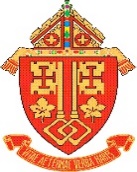 PRE-AUTHORIZED GIVING   St. Mary of the Assumption Parish  12 Centre St. North     	      Huntsville, ON	   P1H 2K8(Please print)I/we __________________________________________________ want to give my/our offering to my/our parish ___________________________   (hereafter “parish”) via the pre-authorized offering plan.  I/we hereby authorize the parish to withdraw the amounts specified below beginning (insert date) _________________________ from my/our account and deposit said funds to the general account of the parish.  In lieu of Sunday Offertory Envelopes, a voided cheque is enclosed.  A blank VOID cheque can be accessed online through your chartered bank and submitted as a pdf.Offertory can be withdrawn from your account once or twice per month according to your instructions below:  Optional – donations for Special Collections will be withdrawn from your account on the 15th of the month, specified below:I/ we understand changes and/or cancellation of this Plan must be made in writing, providing 30 days’ notice. __________________________	 	___________________				Account Holder Signature				Date)                        	         		 Joint account co-signature_______________________________________		_____________________________Parish Priest Signature				DateI have certain recourse rights if any debit does not comply with this agreement. For example, I have the right to receive reimbursement for any debit that is not authorized or is not consistent with this POD Agreement. To obtain more information on my recourse rights, I may contact my financial institution or visit www.cdnpay.ca.I may revoke my authorization at any time, subject to providing notice of 30 days. To obtain a sample cancellation form, or for more information on my right to cancel a POP Agreement, I may contact my financial institution or visit www.cdnpay.ca.Form last updated:  November 25,2020Questions?  Please contact the parish office at 705-784-2348 or email:  office@stmaryshuntsville.caPlease debit my account on the 15th monthly for Offertory $ ___________Please debit my account on the 30th monthly for Offertory $ ___________Please debit my account on the 15th of the specific month for the following Special Collections:Please debit my account on the 15th of the specific month for the following Special Collections:Other Lenten Charities (March)   $_________Share Lent–Dev & Peace (March)$_________ Good Friday (April)                         $_________  Easter (2020 April)          		 $_________Papal charities (May)                     $_________Priests’ Benefit Fund (June)          $_________  Diocesan Special Collection (July)                 $_________Vocations & Campus Ministry (August)       $_________      Needs of the Canadian Church (Sept)          $_________World Missions (October)                              $_________ Christmas (December)  	                                 $_________Your informationYour informationYour informationName(s) on Bank Account ______________________________________Name(s) on Bank Account ______________________________________Office use onlyControl # _____________________Home phone ______________________Other phone ______________Office use onlyControl # _____________________Home address _____________________                                  Address_________________________ town_____________________________ postal codeBank Name __________________________________________________Bank Name __________________________________________________Bank Name __________________________________________________Bank Address _____________________                                  address_________________________ town_____________________________ postal codeBank number ______________________Branch __________________Bank account number________________________________________________________PLEASE ATTACH A VOID CHEQUE________________________________________________________PLEASE ATTACH A VOID CHEQUE